										Πάτρα: 27/11/2018										Αρ. Πρωτ.: 1573ΑΝΑΚΟΙΝΩΣΗ ΠΡΟΘΕΣΗΣ ΑΠΕΥΘΕΙΑΣ ΑΝΑΘΕΣΗΣ ΥΠΗΡΕΣΙΩΝ ΠΑΡΟΧΗΣ ΕΠΙΧΕΙΡΗΜΑΤΙΚΩΝ ΣΥΜΒΟΥΛΩΝ ΚΑΙ ΣΥΜΒΟΥΛΩΝ ΣΕ ΘΕΜΑΤΑ ΔΙΑΧΕΙΡΙΣΗΣ, ΥΠΗΡΕΣΙΩΝ ΠΑΡΟΧΗΣ ΣΥΜΒΟΥΛΩΝ ΣΕ ΘΕΜΑΤΑ ΑΝΑΠΤΥΞΗΣ ΕΠΙΧΕΙΡΗΜΑΤΙΚΩΝ ΔΡΑΣΤΗΡΙΟΤΗΤΩΝ & ΥΠΗΡΕΣΙΩΝ ΕΚΠΑΙΔΕΥΣΗΣ ΕΝΗΛΙΚΩΝ ΚΑΙ ΑΛΛΕΣ ΕΚΠΑΙΔΕΥΤΙΚΕΣ ΥΠΗΡΕΣΙΕΣγια την υλοποίηση του έργου AGROINNOECO του Προγράμματος 
Interreg Balkan Med 2014-2020CPV: 79410000CPV: 79411100CPV: 80400000Έχοντας υπόψη:το ν. 4497/2017 “Άσκηση υπαίθριων εμπορικών δραστηριοτήτων, εκσυγχρονισμός της επιμελητηριακής νομοθεσίας και άλλες διατάξεις.”, Μέρος Β “Εκσυγχρονισμός της Επιμελητηριακής Νομοθεσίας”το ν. 4412/2016 (Α' 147) “Δημόσιες Συμβάσεις Έργων, Προμηθειών και Υπηρεσιών (προσαρμογή στις Οδηγίες 2014/24/ ΕΕ και 2014/25/ΕΕ)»την ΥΠΑΣΗΔ Αριθμ. 300488/ΥΔ1244 Σύστημα διαχείρισης και ελέγχου των προγραμμάτων συνεργασίας του στόχου «ΕΥΡΩΠΑΪΚΗ ΕΔΑΦΙΚΗ ΣΥΝΕΡΓΑΣΙΑ»το ν. 4314/2014 (ΦΕΚ 265/Α/23.12.2014) Για τη διαχείριση, τον έλεγχο και την εφαρμογή αναπτυξιακών παρεμβάσεων για την προγραμματική περίοδο 2014−2020το ν. 4270/2014 (Α' 143) «Αρχές δημοσιονομικής διαχείρισης και εποπτείας (ενσωμάτωση της Οδηγίας 2011/85/ΕΕ) – δημόσιο λογιστικό και άλλες διατάξεις»,το ν. 4013/2011 (Α’ 204) «Σύσταση ενιαίας Ανεξάρτητης Αρχής Δημοσίων Συμβάσεων και Κεντρικού Ηλεκτρονικού Μητρώου Δημοσίων Συμβάσεων…»,το ν. 3861/2010 (Α’ 112) «Ενίσχυση της διαφάνειας με την υποχρεωτική ανάρτηση νόμων και πράξεων των κυβερνητικών, διοικητικών και αυτοδιοικητικών οργάνων στο διαδίκτυο "Πρόγραμμα Διαύγεια" και άλλες διατάξεις”,την με αρ. 57654 (Β’ 1781/23.5.2017) Απόφασης του Υπουργού Οικονομίας και Ανάπτυξης «Ρύθμιση ειδικότερων θεμάτων λειτουργίας και διαχείρισης του Κεντρικού Ηλεκτρονικού Μητρώου Δημοσίων Συμβάσεων (ΚΗΜΔΗΣ) του Υπουργείου Οικονομίας και Ανάπτυξης»την από 01.09.2017 σύμβασης χρηματοδότησης του έργου «Balkan Med Interregional Innovation Ecosystem for maturing and mainstreaming innovative entrepreneurial ideas in Agrifood sector» και ακρωνύμιο "AGROINNOECO" » και τα παραρτήματα αυτής,την υπ. αριθ. 561/05-07-2017 απόφαση της Διοικητικής Επιτροπής του Επιμελητηρίου Αχαΐας περί αποδοχής της υλοποίησης του ευρωπαϊκού έργου AGROINNOECO του προγράμματος Balkan Mediterranean,την υπ. αριθ. ΑΔΑ: Ψ579469ΗΛΒ-6ΩΠ απόφαση ανάληψης υποχρέωσης του Επιμελητηρίου Αχαΐας.το υπ. αριθμ. 591/21-11-2018 Πρακτικό τακτικής συνεδριάσεως της Διοικητικής Επιτροπής του Επιμελητηρίου Αχαΐας.τη ΣΑΕΠ 601.6_2018 και ενάριθμο 2017ΕΠ60160002.Το Επιμελητήριο Αχαΐας προσκαλεί τα ενδιαφερόμενα νομικά ή φυσικά πρόσωπα, ενώσεις ή κοινοπραξίες μεταξύ των,  να καταθέσουν έως την Τρίτη 4/12/2018 και ώρα 12.00μμ, σφραγισμένο κλειστό φάκελο με την προσφορά τους για την παροχή «Υπηρεσιών παροχής επιχειρηματικών συμβουλών και συμβουλών σε θέματα διαχείρισης, παροχής συμβουλών σε θέματα ανάπτυξης επιχειρηματικών δραστηριοτήτων & υπηρεσιών εκπαίδευσης ενηλίκων και άλλες εκπαιδευτικές υπηρεσίες» συνολικής αξίας έως 22.550,00€ συμπεριλαμβανομένου του ΦΠΑ και όλων των νόμιμων κρατήσεων, σύμφωνα με τα ακόλουθα.Το Επιμελητήριο Αχαΐας συμμετέχει ως εταίρος στο έργο AGROINNOECO (Balkan Med Interregional Innovation Ecosystem for maturing and mainstreaming innovative entrepreneurial ideas in Agrifood sector) το οποίο εγκρίθηκε για υλοποίηση στο πλαίσιο της πρώτης πρόσκλησης εκδήλωσης ενδιαφέροντος της Διαχειριστικής Αρχής του Προγράμματος Balkan Mediterranean.Το εν λόγω έργο έχει ως στόχο να προσδιορίσει μια μεθοδολογία που θα διευκολύνει τη μεταφορά καινοτομίας στον αγροδιατροφικό τομέα των συμμετεχουσών περιφερειών μέσω της δημιουργίας μιας διαδικασίας και μιας δομής στήριξης για την καινοτόμο επιχειρηματικότητα.Η συγκεκριμένη δομή θα βασίζεται σε ένα δίκτυο περιφερειακών μηχανισμών καινοτομίας που θα αναπτυχθεί σε όλες τις περιοχές που συμμετέχουν στο έργο. Κάθε περιφερειακός μηχανισμός καινοτομίας θα βασίζεται σε τρεις πυλώνες της «τριπλής έλικας» (επιχειρηματικός τομέας, δημόσιος τομέας και ερευνητικά / ακαδημαϊκά κέντρα). Στη Δυτική Ελλάδα η τριπλή έλικα αποτελείται από το Περιφερειακό Ταμείο Ανάπτυξης της Περιφέρειας Δυτικής Ελλάδας (δημόσιος τομέας), το Τεχνολογικό Εκπαιδευτικό Ίδρυμα Δυτικής Ελλάδας (έρευνα / ακαδημαϊκό κέντρο) και το Επιμελητήριο Αχαΐας (επιχειρηματικός τομέας).Όλοι οι περιφερειακοί μηχανισμοί καινοτομίας που θα αναπτυχθούν στο προτεινόμενο έργο θα υλοποιήσουν από κοινού μια μεθοδολογία για την ωρίμανση καινοτόμων επιχειρηματικών ιδεών στον τομέα της Αγροδιατροφής. Κάθε περιφερειακός μηχανισμός καινοτομίας θα προσφέρει υπηρεσίες όπως:Προσδιορισμός των καινοτόμων επιχειρηματικών ιδεών από νέους και υφιστάμενους επιχειρηματίες.Αξιολόγηση των καινοτόμων επιχειρηματικών ιδεώνΩρίμανση επιχειρηματικών ιδεώνΠροετοιμασία επιχειρηματικών σχεδίων για την εφαρμογή τουςΕιδικότερα για την Δυτική Ελλάδα έχει ληφθεί μέριμνα ώστε να αξιοποιηθεί και ο νεοσύστατος θεσμός του Patras IQ ως μέσο προβολής και διάδοσης των επιχειρηματικών ιδεών που θα αναδειχθούν από το έργο.Στο έργο συμμετέχουν συνολικά επτά (7) φορείς-εταίροι από τέσσερις (4) διαφορετικές χώρες:Περιφερειακό Ταμείο Ανάπτυξης Περιφέρειας Δυτικής Ελλάδας (Συντονιστής)Τεχνολογικό Εκπαιδευτικό Ίδρυμα Δυτικής ΕλλάδαςΕπιμελητήριο ΑχαΐαςΤεχνολογικό Πανεπιστήμιο ΚύπρουΕμπορικό και Βιομηχανικό Επιμελητήριο ΒουλγαρίαςΕμπορικό και Βιομηχανικό Επιμελητήριο ΤιράνωνΠανεπιστήμιο ΤιράνωνΣτο πλαίσιο της παρούσας σύμβασης ζητείται η παροχή υποστηρικτικών υπηρεσιών προς τους συμμετέχοντες (φυσικά πρόσωπα ή εταιρείες) στις δράσεις του έργου, σχετικά με επιχειρηματικές συμβουλές και συμβουλές σε θέματα διαχείρισης (CPV: 79410000), συμβουλές σε θέματα ανάπτυξης επιχειρηματικών δραστηριοτήτων (CPV: 79411100) καθώς και υπηρεσιών εκπαίδευσης ενηλίκων και άλλες εκπαιδευτικές υπηρεσίες (CPV: 80400000).Η δαπάνη θα βαρύνει τον προϋπολογισμό του Επιμελητηρίου Αχαΐας για το έτος 2018 και 2019 και τελικώς τον προϋπολογισμό του έργου «Balkan Med Interregional Innovation Ecosystem for maturing and mainstreaming innovative entrepreneurial ideas in Agrifood sector» με ακρωνύμιο AGROINNOECO στο πλαίσιο του Διακρατικού Προγράμματος Εδαφικής Συνεργασίας Interreg Balkan-Mediterranean 2014-2020 με MIS: 5016066 και Κωδικό Έργου: BMP1/1.2/2437/2017, και συγκεκριμένα τα:- Πακέτο Εργασίας 4, Παραδοτέο 4.3.2.- Πακέτο Εργασίας 5, Παραδοτέο 5.3.4.Οι προδιαγραφές των ζητούμενων υποστηρικτικών Υπηρεσιών θα πρέπει κατ’ ελάχιστο να πληρούν τις απαιτήσεις του Παραρτήματος Α, το οποίο αποτελεί αναπόσπαστο μέρος της παρούσας πρόσκλησης.Η κατάθεση των προσφορών μπορεί να γίνει αυτοπροσώπως ή ταχυδρομικώς στην Υπηρεσία μας (Επιμελητήριο Αχαΐας, Μιχαλακοπούλου 58, 26221 Πάτρα), 1ος όροφος (Πρωτόκολλο) σε σφραγισμένο φάκελο, έως 04/12/2018 και ώρα 12:00 μ.μ. Για την κατακύρωση θα απαιτηθεί κατ’ ελάχιστο φορολογική και ασφαλιστική ενημερότητα, απόσπασμα ποινικού μητρώου του φυσικού προσώπου ή του νόμιμου εκπροσώπου του νομικού προσώπου και εγγραφή στο οικείο επιμελητήριο.Τα ίδια δικαιολογητικά θα απαιτηθούν από τους νόμιμους εκπροσώπους (ή φυσικά πρόσωπα) στην περίπτωση κοινοπρακτικών σχημάτων, ενώσεων κλπ.Η διάρκεια της σύμβασης εκτιμάται σε τέσσερις (4) μήνες από την υπογραφή της, με δυνατότητα παράτασης σε περίπτωση που παραταθούν οι σχετικές δράσεις του έργου χωρίς όμως τροποποίηση του οικονομικού σκέλους της. Η παραγωγή του Εκπαιδευτικού Υλικού για τις πέντε (5) Εκπαιδευτικές Ενότητες θα ολοκληρωθεί με το πέρας του 1ου μήνα. Τον 2ο έως και 4ο μήνα θα διεξαχθούν οι πέντε (5) Εκπαιδευτικές Ενότητες καθώς και η εξατομικευμένη συμβουλευτική υποστήριξη για την ανάπτυξη Επιχειρηματικών Πλάνων.Ενδεικτικό χρονοδιάγραμμαΠεριεχόμενο ΠροσφορώνΟ φάκελος κάθε υποψήφιου Αναδόχου πρέπει να περιλαμβάνει:α) Υπογεγραμμένη Υπεύθυνη Δήλωση στην οποία να αναγράφεται ότι :η προσφορά του πληροί κατ’ ελάχιστο τις τεχνικές προδιαγραφές του Παραρτήματος Α της υπ’αριθμ. Πρωτ. 1573/27-11-2018 Ανακοίνωσης Πρόθεσης Απευθείας Ανάθεσης, τις οποίες και αποδέχεται πλήρως και ανεπιφύλακτα,ότι δεν έχει κώλυμα αποκλεισμού από τη συμμετοχή του σε διαδικασία σύναψης δημόσιας σύμβασης σύμφωνα με τις διατάξεις των άρθρων 73 και 74 του Ν.4412/2016,ότι πληροί τις προϋποθέσεις του Άρθρου 24  του Ν.4412/2016,ότι ρητά συμφωνεί ότι ουδεµία άλλη απαίτηση έχει πέραν του ποσού της οικονομικής προσφοράς του.β) Υπογεγραμμένη και Σφραγισμένη Δήλωση Ειδικής Συγγραφής Υποχρεώσεων στην οποία να αναφέρει ότι:Σε περίπτωση ανακήρυξής του ως ανάδοχος υποχρεούται σε παρουσία στην έδρα της αναθέτουσας 2 φορές την εβδομάδα, πέραν των υποχρεώσεων παρουσίας που προκύπτουν από τη υλοποίηση των προκηρυσσόμενων δράσεων.Για όλες τις δράσεις που θα διοργανωθούν στο πλαίσιο της σύμβασης θα παραδοθεί πλήρες τεκμηριωτικό υλικό σε έντυπη και ψηφιακή μορφή όπως περιγράφεται στις προδιαγραφές της παρούσας Ανακοίνωσης.Σε κάθε είδους ενέργεια δημοσιότητας και επικοινωνίας (π.χ. παραγωγή έντυπου και ψηφιακού υλικού κλπ) θα ακολουθούνται οι οδηγίες – κατευθυντήριες γραμμές του Προγράμματος Balkan Med 2014-2020 (χρήση λογοτύπων, σημαιών, συγχρηματοδότησης κ.λπ.) για τις οποίες είναι υπεύθυνος ο Ανάδοχος.Δαπάνες οι οποίες θα προκύψουν από τη μετακίνηση του αναδόχου για τη διεξαγωγή σεμιναρίων/εργαστηρίου και συνεδριών συμβουλευτικής, βαραίνουν τον ίδιο.Ως υποψήφιος ανάδοχος διαθέτει όλες τις απαραίτητες άδειες για τη διοργάνωση και υλοποίηση των ζητούμενων υπηρεσιών του Παραρτήματος Α.γ) Σύντομο βιογραφικό – προφίλ το φυσικού/ νομικού(ών) προσώπου(ων) καθώς και αντίγραφο από τα Στοιχεία Μητρώου / Νομικού(ών) Προσώπου(ων) ή Επιχείρησης(εων) από TAXIS (www.gsis.gr).δ) Πίνακα έργων σχετικών με τις ζητούμενες υπηρεσίες, συνοδευόμενο με αντίστοιχες βεβαιώσεις καλής εκτέλεσης ή άλλα αποδεικτικά. Ο υποψήφιος ανάδοχος θα πρέπει επί ποινή αποκλεισμού να καταθέσει δικαιολογητικά που αποδεικνύουν την απαιτούμενη εμπειρία του Πίνακα Κριτηρίων που ακολουθεί.ε) Οικονομική Προσφορά για την εν λόγω Προμήθεια βάσει του Παραρτήματος B. Η οικονομική προσφορά του υποψηφίου αναδόχου, επί ποινή αποκλεισμού, δεν θα πρέπει να υπερβαίνει τον συνολικό προϋπολογισμό.Οι φάκελοι των προσφορών των υποψηφίων θα πρέπει να είναι σφραγισμένοι και να αναφέρουν εξωτερικά τα στοιχεία της ΑΝΑΚΟΙΝΩΣΗΣ ΠΡΟΘΕΣΗΣ ΑΠΕΥΘΕΙΑΣ ΑΝΑΘΕΣΗΣ ΥΠΗΡΕΣΙΩΝ, καθώς και τον τίτλο του Έργου.Κριτήρια ΑνάθεσηςΚριτήριο ανάθεσης της Σύμβασης είναι η πλέον συμφέρουσα από οικονομική άποψη προσφορά βάσει βέλτιστης σχέσης ποιότητας – τιμής, η οποία εκτιμάται βάσει των κάτωθι κριτηρίων:Η βαθμολόγηση κάθε κριτηρίου αξιολόγησης κυμαίνεται από 100 βαθμούς στην περίπτωση που ικανοποιούνται ακριβώς όλοι οι όροι των τεχνικών προδιαγραφών, αυξάνεται δε μέχρι τους 120 βαθμούς όταν υπερκαλύπτονται οι απαιτήσεις του συγκεκριμένου κριτηρίου, όπως περιγράφεται στον ανωτέρω πίνακα. Κάθε κριτήριο αξιολόγησης βαθμολογείται αυτόνομα με βάση τα στοιχεία της προσφοράς. Η σταθμισμένη βαθμολογία του κάθε κριτηρίου θα προκύπτει από το γινόμενο του επιμέρους συντελεστή βαρύτητας επί τη βαθμολογία του, η δε συνολική βαθμολογία της προσφοράς θα προκύπτει από το άθροισμα των σταθμισμένων βαθμολογιών όλων των κριτηρίων. Η συνολική βαθμολογία της τεχνικής προσφοράς i υπολογίζεται με βάση τον παρακάτω τύπο : Τi = σ1χΚ1 + σ2χΚ2 +σ3χΚ3+σ4χΚ4+σ5χΚ5Κριτήρια με βαθμολογία μικρότερη από 100 βαθμούς (ήτοι που δεν καλύπτουν/παρουσιάζουν αποκλίσεις από τις τεχνικές προδιαγραφές της παρούσας) επιφέρουν την απόρριψη της προσφοράς. Βαθμολόγηση Τεχνικών Προσφορών. Η βαθμολόγηση των τεχνικών προσφορών είναι σχετική. Συγκεκριμένα ο Συνολικός Βαθμός της Τεχνικής Προσφοράς i αποτελεί το πηλίκο της συγκεκριμένης προσφοράς Τi προς την υψηλότερη βαθμολογικά προσφορά Tmax.Βαθμολόγηση Οικονομικών Προσφορών. Η βαθμολόγηση των οικονομικών προσφορών είναι σχετική. Συγκεκριμένα ο Συνολικός Βαθμός της Οικονομικής Προσφοράς i αποτελεί το πηλίκο της προ ΦΠΑ τιμής της χαμηλότερης οικονομικά προσφοράς Πmin προς την προ ΦΠΑ τιμή της συγκεκριμένης προσφοράς Πi. Η κατάταξη των Προσφορών για την επιλογή της πλέον συμφέρουσας Προσφοράς, θα γίνει κατά τη φθίνουσα τιμή της Συνολικής Βαθμολογίας που προκύπτει από τον τύπο: ΣΒi= 80 x (Ti/Tmax) + 20 x (Πmin/Πi)Όπου: Tmax η μεγαλύτερη συνολική βαθμολογία που έλαβε κάποιος υποψήφιος στις κατηγορίες κριτηρίων αξιολόγησης. Ti η συνολική βαθμολογία της Τεχνικής Προσφοράς i (βλ. πίνακα κριτηρίων) Πmin η συνολική αξία της προσφοράς με τη μικρότερη τιμή Πi η συνολική αξία της προσφοράς i ΣΒi το αποτέλεσμα το οποίο στρογγυλοποιείται στα 2 δεκαδικά ψηφία. Πλέον συμφέρουσα από οικονομική άποψη προσφορά είναι η Προσφορά με το μεγαλύτερο ΣΒ.Περαιτέρω πληροφορίες είναι διαθέσιμες από την προαναφερθείσα διεύθυνση: Μιχαλακοπούλου 58, Πάτρα, κος Ραυτόπουλος Κωνσταντίνος (τηλ. 2610-277 779, email: ea@e-a.gr).Ο Πρόεδρος του Δ.Σ. του Επιμελητηρίου ΑχαΐαςΠλάτων ΜαρλαφέκαςΠαράρτημα ΑΕλάχιστες Προδιαγραφές για την Προμήθεια «Υπηρεσιών παροχής επιχειρηματικών συμβουλών και συμβουλών σε θέματα διαχείρισης, παροχής συμβουλών σε θέματα ανάπτυξης επιχειρηματικών δραστηριοτήτων & υπηρεσιών εκπαίδευσης ενηλίκων και άλλες εκπαιδευτικές υπηρεσίες» συνολικής αξίας έως 22.550,00€ συμπεριλαμβανομένου του ΦΠΑ και όλων των νόμιμων κρατήσεων, στα πλαίσιο υλοποίησης του έργου AGROINNOECO:D4.3.2 - Development of implementation procedures for a successful pre-incubation model in the Balkan Mediterranean territory (Design & implementation of 5 training modules). Προϋπολογισμός: 15.000,00 € (συμπεριλαμβάνεται ΦΠΑ 24% και όλες τις νόμιμες κρατήσεις.)D5.3.4 – Monitoring and evaluation of the pre-incubation activities and their results in each participating region (External expert/company to evaluate entrepreneurs' business plans). Προϋπολογισμός: 7.550,00 € (συμπεριλαμβάνεται ΦΠΑ 24% και όλες τις νόμιμες κρατήσεις.)ΣΥΝΟΛΙΚΟΣ Προϋπολογισμός: 22.550,00 € (συμπεριλαμβάνεται ΦΠΑ 24% και όλων των νόμιμων κρατήσεων.)Σύντομη περιγραφή διαδικασίας εκπαίδευσηςΗ διαδικασία εκπαίδευσης που θα ακολουθηθεί στο πλαίσιο του έργου Agroinnoeco, περιλαμβάνει δεκατέσσερις (14) συνολικά Εκπαιδευτικές Ενότητες που θα υλοποιηθούν μέσω εκπαιδευτικών συνεδριών με φυσική παρουσία όσο και με απομακρυσμένη εκπαίδευση μέσω διαδικτυακής πλατφόρμας. Η εκπαίδευση με φυσική παρουσία αποτελείται από Εκπαιδευτικά Σεμινάρια, Εκπαιδευτικά Εργαστήρια, και Επισκέψεις Μελέτης. Οι Εκπαιδευτικές Ενότητες αναπτύσσονται από τους εταίρους του έργου και συγκεκριμένα το Επιμελητήριο Αχαΐας έχει αναλάβει πέντε (5) από αυτές.Τα Εκπαιδευτικά Σεμινάρια θα λάβουν χώρα στον ειδικά διαμορφωμένο χώρο (προ-θερμοκοιτίδα) του ΤΕΙ Δυτικής Ελλάδας. Ο εκπαιδευτής θα πραγματοποιεί παρουσίαση της ύλης της Εκπαιδευτικής Ενότητας στους εκπαιδευόμενους που έχουν επιλέξει την εν λόγω Ενότητα. Η παρουσίαση θα πρέπει να είναι διαδραστική μεταξύ εκπαιδευτή και εκπαιδευομένων. Τα εκπαιδευτικά σεμινάρια αφορούν έντεκα (11) Εκπαιδευτικές Ενότητες. Στα πλαίσια της συγκεκριμένης σύμβασης, ο Ανάδοχος του Επιμελητηρίου Αχαΐας θα εμπλακεί στην ανάπτυξη εκπαιδευτικού υλικού για τέσσερις (4) Εκπαιδευτικές Ενότητες και την υποστήριξη αντίστοιχων σεμιναρίων. Το κάθε σεμινάριο θα διαρκεί έως δέκα (10) ώρες συνολικά. Το ακριβές πρόγραμμα θα καθοριστεί μελλοντικά σε συνεργασία με την  Αναθέτουσα Αρχή.Τα Εκπαιδευτικά Εργαστήρια αφορούν την παρουσίαση εργαλείων βελτίωσης των επιχειρηματικών δεξιοτήτων. Στο σύνολο προβλέπονται τρία (3) Εκπαιδευτικά Εργαστήρια. Κατά τη διάρκειά τους, οι εκπαιδευτής παρουσιάζει το εργαλείο και μαζί με τους εκπαιδευόμενους προβαίνει σε εξάσκηση χρήσης τους. Στην συγκεκριμένη πρόσκληση, ο Ανάδοχος του Επιμελητηρίου Αχαΐας θα εμπλακεί στην ανάπτυξη εκπαιδευτικού υλικού για μία (1) Εκπαιδευτική Ενότητα και την υποστήριξη ενός (1) αντίστοιχου Εκπαιδευτικού Εργαστηρίου.Οι Επισκέψεις Μελέτης θα πραγματοποιηθούν σε επιχειρήσεις ή/και θερμοκοιτίδες επιχειρήσεων προκειμένου οι εκπαιδευόμενοι να εξοικειωθούν με την λειτουργία τους. Οι Επισκέψεις Μελέτης δεν αφορούν τη συγκεκριμένη σύμβαση.Στο πλαίσιο του Παραδοτέου D4.3.2 του έργου Agroinnoeco, το Επιμελητήριο Αχαΐας έχει αναλάβει τα υλοποιήσει μέσω εξωτερικού Αναδόχου τις κάτωθι πέντε (5) Εκπαιδευτικές Ενότητες:Εκπαιδευτική Ενότητα Νο 4: Διοίκηση ΕπιχειρήσεωνΠεριλαμβάνει τα εξής θεματικά αντικείμενα:Κέρδη και Έσοδα: Σκοπός είναι ο εκπαιδευόμενος να κατανοήσει τους οικονομικούς όρους του Κέρδους και των Εσόδων, των διαφορών τους, των τρόπων υπολογισμού τους και το ρόλο τους στην οικονομική εικόνα μιας επιχείρησης. Το θεματικό αντικείμενο θα περιλαμβάνει επίσης την έννοια του Κόστους (σταθερό και μεταβλητό) καθώς και άλλων απαραίτητων βασικών οικονομικών όρων και εννοιών όπως την μέθοδο ανάλυσης Νεκρού Σημείου.Κόστος παραγωγής: Αφορά την απόκτηση γνώσεων σχετικά με τον τρόπο υπολογισμού του συνολικού χρηματικού ποσού που απαιτείται για την παραγωγή συγκεκριμένης ποσότητας παραγωγής ή υπηρεσίας, καθώς και το πώς συνδέεται με τα Κέρδη αλλά και με την πολιτική τιμολόγησης της επιχείρησης.Τιμολόγηση προϊόντων/ υπηρεσιών: Στοχεύει στην κατανόηση του τρόπου υπολογισμού της τιμής ενός προϊόντος/υπηρεσίας προκειμένου να έχει άμεσο αποτέλεσμα στην επιτυχία της επιχείρησης. Ο όρος «τιμή προϊόντος/υπηρεσίας» αφορά όχι μόνο το χρηματικό ποσό για την απόκτηση ενός αγαθού, αλλά και την αποτίμηση της αξίας των χαρακτηριστικών του αγαθού αυτού και της ικανοποίησης που η απόκτησή του δίνει στον καταναλωτή. Περιλαμβάνει θέματα Τιμολογιακών Μεθόδων καθώς και Τιμολογιακών Πολιτικών.Εκπαιδευτική Ενότητα Νο 7: Ανάπτυξη Νέου Προϊόντος στον Αγροδιατροφικό ΚλάδοΑφορά το εξής θεματικό αντικείμενο: Την κατανόηση της διαδικασίας Ανάπτυξης ενός Νέου Προϊόντος σε σχέση με τη θεωρία των καταναλωτών, το μάρκετινγκ και την καινοτομία, καθώς και θέματα ασφάλειας τροφίμων και διαχείρισης της ποιότητας που σχετίζονται με τα προϊόντα διατροφής. Οι εκπαιδευόμενοι επιπλέον θα πρέπει να αποκτήσουν αναλυτικές και πρακτικές δεξιότητες που απαιτούνται για την ανάπτυξη ενός επιτυχημένου νέου προϊόντος στο σύγχρονο επιχειρηματικό περιβάλλον της Αγροδιατροφής. Το αντικείμενο περιλαμβάνει αναφορά στη διαδικασία διάγνωσης αναγκών, στην ανάπτυξη ιδέας, στο σχεδιασμό και ανασχεδιασμό, την προετοιμασία παραγωγής, την πιλοτική παραγωγή και βελτιστοποίηση.Εκπαιδευτική Ενότητα Νο 8: Επιχειρηματικό StatusΠεριλαμβάνει τα εξής θεματικά αντικείμενα:Δημιουργία επιχείρησης: το θεματικό αντικείμενο σχετίζεται με τις διαδικασίες σύστασης επιχείρησης για τις διαφορετικές διαθέσιμες νομικές μορφές καθώς και θέματα φορολογικά, ασφαλιστικά κλπ που προκύπτουν για αυτές. Επιπλέον το θεματικό αντικείμενο αφορά τη κατανόηση της επίδρασης παραγόντων όπως το διαθέσιμο ανθρώπινο κεφάλαιο, η τρέχουσα οικονομική κατάσταση, οι ανάγκες της αγοράς κ.α. στη δημιουργία νέων επιχειρήσεων. Μέσω του εκπαιδευτικού περιεχομένου, οι εκπαιδευόμενοι θα είναι σε θέση να μπορούν να διερευνήσουν και να αξιολογήσουν τέτοιους παράγοντες προκειμένου να τους λάβουν υπόψη κατά το σχεδιασμό του Επιχειρηματικού τους πλάνου και τη σύσταση μιας σχετικής Επιχείρησης.Απασχόληση στον ιδιωτικό τομέα: Αφορά την κατανόηση των συνθηκών της απασχόλησης στον ιδιωτικό τομέα και τα ιδιαίτερα χαρακτηριστικά που τον διαφοροποιεί από τον δημόσιο τομέα. Επιπλέον, το εκπαιδευτικό αντικείμενο περιλαμβάνει θέματα ανεύρεσης και διαχείρισης προσωπικού. Οι εκπαιδευόμενοι θα πρέπει να κατανοήσουν τους παράγοντες που διαμορφώνουν ευχαριστημένους ιδιωτικούς υπαλλήλους προκειμένου αυτοί να συνδράμουν το μέγιστο των δυνατοτήτων τους στην ανάπτυξη της επιχείρησης.Αυτό-απασχόληση: Σχετίζεται με την κατανόηση των λόγων που κάποιος αποφασίζει να τροποποιήσει το καθεστώς εργασίας του από υπάλληλος σε μια ιδιωτική επιχείρηση, σε αυτό-απασχολούμενος και πως αυτό επηρεάζει αρνητικά ή θετικά την ιδιωτική επιχείρηση. Το θεματικό αντικείμενο απαντά στο ερώτημα κατά πόσο μια τέτοια αλλαγή προσφέρει ή αφαιρεί από την επιχείρηση, καθώς επίσης υποδεικνύει τρόπους ώστε να αποτελέσει αμοιβαία θετική εξέλιξη τόσο για την επιχείρηση όσο και για τον επαγγελματία.Εκπαιδευτική Ενότητα Νο 10: Επιχειρηματικές ΕπιδόσειςΑφορά το εξής θεματικό αντικείμενο: Εφαρμογή της Καινοτομίας: Αφορά τον καθορισμό του σταδίου της ανάπτυξης ενός δυνητικού προϊόντος, υπηρεσίας, τεχνολογίας που περιλαμβάνουν καινοτόμα χαρακτηριστικά, καθώς και τον σχεδιασμό ενός οδικού χάρτη για την αύξηση της αξίας της δυνητικής καινοτομίας, καθώς το προϊόν/υπηρεσία προσεγγίζει την επιτυχή εισαγωγή του στην αγορά.  Το θεματικό αντικείμενο περιλαμβάνει την παρουσίαση του Innovation Readiness Level και τις απαιτήσεις μετάβασης από το ένα επίπεδο στο επόμενο. Επιπλέον, οι εκπαιδευόμενοι θα αποκτήσουν γνώσεις σχετικά με τους παράγοντες που επηρεάζουν τον ρυθμό υιοθέτησης της καινοτομίας από διάφορους οργανισμούς.Εκπαιδευτική Ενότητα Νο 12: Επιχειρηματικό Εργαλείο Pitch DeckΑφορά το εξής θεματικό αντικείμενο: Παρουσίαση Pitch Deck: Pitch Deck είναι μια σύντομη παρουσίαση που παρέχει μια επισκόπηση μιας επιχειρηματικής ιδέας και ενός επιχειρηματικού σχεδίου. Χρησιμοποιείται κατά τη διάρκεια συναντήσεων με πιθανούς επενδυτές, πελάτες, συνεργάτες κλπ. Ο εκπαιδευτικός στόχος της ενότητας είναι οι εκπαιδευόμενοι να αποκτήσουν τις απαραίτητες δεξιότητες και εμπειρία για την παρουσίαση του pitch deck της ιδέας τους, με τέτοιο τρόπο ώστε το περιεχόμενο να γίνει κατανοητό από το δυνητικό κοινό, καθώς και να προετοιμαστεί για το στάδιο των ερωτήσεων που ακολουθεί την παρουσίαση του pitch deck. Η ενότητα σχετίζεται άμεσα με την δράση παρουσίασης των επιχειρηματικών ιδεών στην επερχόμενη έκθεση Patras IQ 2019.Προδιαγραφές έκαστης Εκπαιδευτικής Ενότητας - ΠαραδοτέαΣτα πλαίσια της εν λόγω σύμβασης, ο υποψήφιος Ανάδοχος θα αναλάβει την παραγωγή εκπαιδευτικού υλικού για πέντε (5) Εκπαιδευτικές Ενότητες (όπως αναφέρονται παραπάνω).Κάθε Εκπαιδευτική Ενότητα από τις πέντε (5), θα αποτελείται από υλικό που συνολικά θα απαιτεί δέκα (10) ώρες μελέτης από τη πλευρά του εκπαιδευόμενου. Θα περιλαμβάνει:Εκπαιδευτικές διαφάνειες που θα χρησιμοποιηθούν από τον εκπαιδευτή κατά την διεξαγωγή του σχετικού σεμιναρίου. Οι εκπαιδευτικές διαφάνειες θα πρέπει να είναι με τέτοιο τρόπο δομημένες ώστε να ενισχύουν τη διάδραση μεταξύ εκπαιδευτή και εκπαιδευομένου. Αριθμός διαφανειών: 20-25.Βίντεο παρουσίασης των εκπαιδευτικών διαφανειών. Θα απεικονίζει την εναλλαγή των διαφανειών με ταυτόχρονη επεξήγηση (αφήγηση) από τον εκπαιδευτή. Το βίντεο προορίζεται για χρήση μέσω της virtual πλατφόρμας εκπαίδευσης. Τεχνικές προδιαγραφές του βίντεο θα διευκρινιστούν σε μεταγενέστερη φάση.Εκπαιδευτικές σημειώσεις που θα χρησιμοποιηθούν από τον εκπαιδευόμενο κατά τη διάρκεια του σεμιναρίου και κατά την αυτόνομη μελέτη. Οι σημειώσεις θα περιλαμβάνουν και σχετική συμπληρωματική βιβλιογραφία για περαιτέρω μελέτη από τη πλευρά του εκπαιδευόμενου (εκτός του 10ώρου). Αριθμός σελίδων σημειώσεων: 20-30.Ένα σετ ερωτήσεων αυτό-αξιολόγησης. Οι ερωτήσεις θα είναι πολλαπλών επιλογών και θα καλύπτουν όλη την υλη του εκπαιδευτικού πακέτου. Αριθμός ερωτήσεων 10-15.Όλο το προαναφερθέν εκπαιδευτικό υλικό, θα παραχθεί στην Αγγλική γλώσσα που αποτελεί την επίσημη γλώσσα του προγράμματος. Η παραγωγή θα περιλαμβάνει έγχρωμη εκτύπωση των σημείων 1 & 3 & 4 σε 17 αντίτυπα καθώς και τα αντίστοιχα ψηφιακά αρχεία καθώς και το ψηφιακό αρχείο του σημείου 3. Το ακριβές format των αρχείων θα καθοριστεί σε συνεννόηση με την Αναθέτουσα Αρχή.Επιπλέον, ο Ανάδοχος θα αναλάβει σε συνεργασία με το προσωπικό της Αναθέτουσας, την διεξαγωγή των τεσσάρων (4) εκπαιδευτικών σεμιναρίων που αφορούν τις Ενότητες 4, 7 , 8 και 10 καθώς και την διεξαγωγή του ενός (1) εκπαιδευτικού εργαστηρίου που αφορά την Ενότητα 12.Συγκεκριμένα η διεξαγωγή τους αφορά την παροχή κατάλληλων μεντόρων για 10 ώρες κατά μέγιστο ανά Ενότητα, συνολικά 50 ώρες. Τα σεμινάρια και το εργαστήριο θα πραγματοποιηθούν σε ομάδα εκπαιδευομένων 15 ατόμων κατά μέγιστο. Η περίοδος εκπαίδευσης όλων των Εκπαιδευτικών Ενοτήτων θα διαρκέσει από Ιανουάριο έως και Μάρτιο 2019. Το αναλυτικό πρόγραμμα των τεσσάρων (4) σεμιναρίων και του ενός (1) εργαστηρίου θα είναι διαθέσιμο σε μεταγενέστερο χρόνο.Για κάθε μία από τις πέντε (5) εκπαιδευτικές ενότητες (σεμινάρια & εργαστήριο) ο Ανάδοχος θα υποβάλει στην Αναθέτουσα απολογιστική έκθεση (report) στα Αγγλικά, η οποία θα περιλαμβάνει σύντομη αναφορά, φωτογραφίες, υπογραφές συμμετεχόντων κλπ.Σύντομη περιγραφή διαδικασίας συμβουλευτικής Επιχειρηματικών ΠλάνωνΈνας από τους στόχους του έργου, είναι οι απόφοιτοι του προγράμματος της προ-θερμοκοιτίδας να έχουν αναπτύξει ένα Επιχειρηματικό Πλάνο που θα βασίζεται στην καινοτόμα επιχειρηματική τους ιδέα. Τα Επιχειρηματικά Πλάνα θα πρέπει να βρίσκονται σε τέτοιο επίπεδο ωριμότητας ώστε να μπορούν να παρουσιαστούν σε χρηματοπιστωτικά ιδρύματα, ιδιώτες επενδυτές και funds, σε υφιστάμενους επιχειρηματίες κλπ.Καθώς οι εκπαιδευόμενοι θα βρίσκονται σε διαφορετικά επίπεδα επιχειρηματικής ετοιμότητας, απαιτείται εξατομικευμένη υποστήριξη για την ανάπτυξη του Επιχειρηματικού τους Πλάνου. Συνεπώς, το έργο προβλέπει την παροχή αυτής της υποστήριξης μέσω εξωτερικού Αναδόχου που θα αναλάβει την επιτόπια υποστήριξη δεκαπέντε (15) περίπου εκπαιδευομένων για την ανάπτυξη από πλευράς τους επιχειρηματικών πλάνων.Επιπλέον ο Ανάδοχος, χρησιμοποιώντας μια μεθοδολογία αξιολόγησης που αναπτύσσεται από άλλο εταίρο του έργου, θα παράσχει συμβουλές βελτιστοποίησης των Επιχειρηματικών πλάνων προκειμένου να φτάσουν στην τελική τους μορφή και να μπορούν να παρουσιαστούν στα ενδιαφερόμενα μέρη.Προδιαγραφές συμβουλευτικής Επιχειρηματικών Πλάνων - ΠαραδοτέαΣτα πλαίσια της εν λόγω σύμβασης, ο υποψήφιος Ανάδοχος θα αναλάβει την εξατομικευμένη συμβουλευτική υποστήριξη δεκαπέντε (15) εκπαιδευομένων για την ανάπτυξη επιχειρηματικών πλάνων στο κλάδο της Αγροδιατροφής.Οι συμβουλευτικές συνεδρίες θα πραγματοποιηθούν κατά την περίοδο από Ιανουάριο έως και Μάρτιο 2019. Στο σύνολο τους θα είναι τέσσερις (4) συνεδρίες ανά εκπαιδευόμενο (ή ομάδα), διάρκειας 2,5 ωρών η κάθε μία, δηλαδή συνολικά 10 ώρες συμβουλευτικής για τον κάθε εκπαιδευόμενο/ομάδα. Μια προσέγγιση της κατανομής των συνεδριών/ωρών είναι η κάτωθι:Συνεδρία 1: γνωριμία & διάγνωση αναγκών, εισαγωγικές πληροφορίες επιχειρηματικού πλάνου, ανάθεση εργασιών μέχρι την επόμενη συνεδρία. (2,5 ώρες)Συνεδρία 2: έλεγχος και ανάλυση των εκτελεσθέντων εργασιών, ανάθεση νέων εργασιών μέχρι την επόμενη συνεδρία (2,5 ώρες)Συνεδρία 3: έλεγχος και ανάλυση των εκτελεσθέντων εργασιών, ανάθεση νέων εργασιών μέχρι την επόμενη συνεδρία (2,5 ώρες)Συνεδρία 4: τελικός έλεγχος και βελτιστοποίηση επιχειρηματικού πλάνου (2,5 ώρες). Η παραπάνω προσέγγιση δύναται να τροποποιηθεί αναλόγως των αναγκών κάθε εκπαιδευόμενου/ ομάδας και πάντα σε συνεννόηση με την Αναθέτουσα Αρχή.Συνολικά ο Ανάδοχος θα αφιερώσει 150 ώρες εξατομικευμένης συμβουλευτικής υποστήριξης στους εκπαιδευόμενους/ ομάδες (15 εκπαιδευόμενοι*10ώρες).Για κάθε εκπαιδευόμενο/ομάδα από τους δεκαπέντε (15), ο Ανάδοχος θα υποβάλει στην Αναθέτουσα απολογιστική έκθεση (report) στα Αγγλικά, η οποία θα περιλαμβάνει σύντομη αναφορά, φωτογραφίες, υπογραφές συμμετεχόντων, δελτία προόδου κλπ. Το υπόδειγμα του παρουσιολογίου, του δελτίου προόδου και της σύντομης αναφοράς θα παρασχεθούν από την Αναθέτουσα Αρχή.Παράρτημα Β – Υπόδειγμα Οικονομικής ΠροσφοράςΟΙΚΟΝΟΜΙΚΗ ΠΡΟΣΦΟΡΑ(Σε περίπτωση που η οικονομική προσφορά υπερβαίνει τη μία σελίδα ο υποψήφιος ανάδοχος να υπογράψει και να σφραγίσει όλες τις σελίδες της παρούσης)Οικονομική Προσφορά που αφορά την προμήθεια «Υπηρεσιών παροχής επιχειρηματικών συμβουλών και συμβουλών σε θέματα διαχείρισης, παροχής συμβουλών σε θέματα ανάπτυξης επιχειρηματικών δραστηριοτήτων & υπηρεσιών εκπαίδευσης ενηλίκων και άλλες εκπαιδευτικές υπηρεσίες»  στα πλαίσια του έργου AGROINNOECO - «Balkan Med Interregional Innovation Ecosystem for maturing and mainstreaming innovative entrepreneurial ideas in Agrifood sector» του προγράμματος Interreg Balkan-Mediterranean 2014-2020 σύμφωνα με την υπ.. αριθμ πρωτ. 1573/27-11-2018 πρόσκληση του ΕΠΙΜΕΛΗΤΗΡΙΟΥ ΑΧΑΪΑΣ.Σύμφωνα με την παραπάνω Πρόσκληση, τις προδιαγραφές του Παραρτήματος Α, καθώς και της Ειδικής Συγγραφής Υποχρεώσεων αυτής, υποβάλλουμε την προσφορά μας με τους κατωτέρω οικονομικούς όρους.Συνολική τιμή χωρίς Φ.Π.Α (ολογράφως): ...........................................................Συνολική τιμή με Φ.Π.Α (ολογράφως): ...........................................................Ο χρόνος ισχύος της προσφοράς είναι 2 μήνες από την επομένη της ημερομηνίας διενέργειας του διαγωνισμού.Ο προσφέρων(Ονοματεπώνυμο, Ιδιότητα)(Υπογραφή)(Σφραγίδα εταιρείας/φυσικού προσώπου) 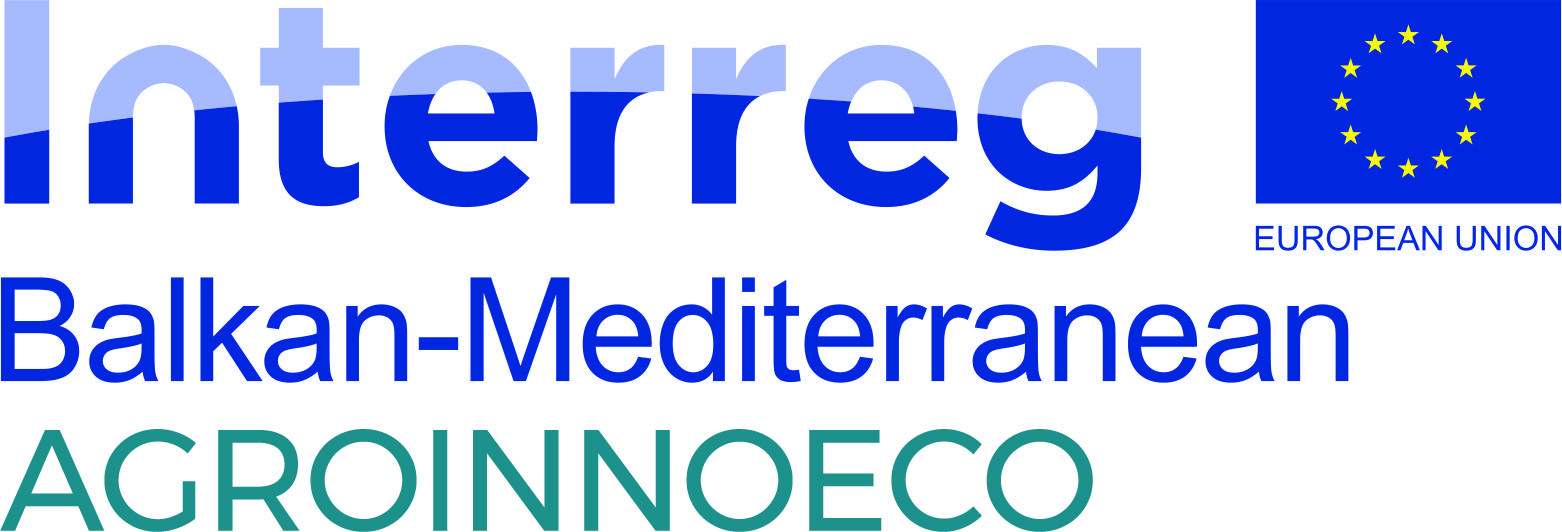 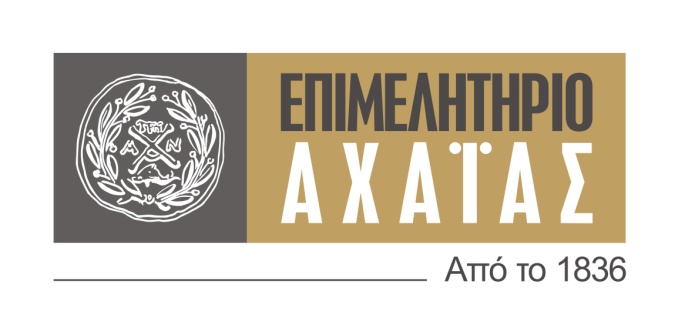 ΠΑΡΑΔΟΤΕΟΜΗΝΕΣΜΗΝΕΣΜΗΝΕΣΜΗΝΕΣΠΑΡΑΔΟΤΕΟ12/20181/20192/20193/2019D4.3.2Παραγωγή Εκπαιδευτικού Υλικού για 5 Εκπαιδευτικές ΕνότητεςΔιεξαγωγή εκπαίδευσηςΔιεξαγωγή εκπαίδευσηςΔιεξαγωγή εκπαίδευσηςD5.3.4ΠροετοιμασίαΔιεξαγωγή mentoring για την ανάπτυξη Επιχειρηματικών Σχεδίων (Business Plans)Διεξαγωγή mentoring για την ανάπτυξη Επιχειρηματικών Σχεδίων (Business Plans)Διεξαγωγή mentoring για την ανάπτυξη Επιχειρηματικών Σχεδίων (Business Plans)ΚΡΙΤΗΡΙΟΠΕΡΙΓΡΑΦΗΣΥΝΤΕΛΕΣΤΗΣ ΒΑΡΥΤΗΤΑΣΚ1Εμπειρία στην υλοποίηση δράσεων Ευρωπαϊκών συγχρηματοδοτούμενων έργων10%Κ2Εμπειρία στη διοργάνωση εκπαιδευτικών σεμιναρίων ή/και εργαστηρίων σε θέματα διαχείρισης/ενίσχυσης της καινοτομικής (νεοφυούς) επιχειρηματικότητας30%Κ3Εμπειρία στην παροχή συμβουλευτικής ή εκπαίδευσης για την ανάπτυξη νέων αγροδιατροφικών προϊόντων20%Κ4Εμπειρία στην ανάπτυξη ή παροχή συμβουλευτικής  για την ανάπτυξη Επιχειρηματικών Πλάνων για μικρές επιχειρήσεις30%Κ5Εμπειρία και προσόντα ομάδας έργου10%ΣΥΝΟΛΟΣΥΝΟΛΟ100%ΣΤΟΙΧΕΙΑ ΠΡΟΣΦΕΡΟΝΤΟΣΗμερομηνία:Επωνυμία:Διεύθυνση:Τηλ., FAX, Email:ΠΡΟΣ:ΕΠΙΜΕΛΗΤΗΡΙΟ ΑΧΑΪΑΣΜΙΧΑΛΑΚΟΠΟΥΛΟΥ 58,ΤΚ 26221 - ΠΑΤΡΑΑριθ.ΠαραδοτέουΤίτλοςΠροϋπολογισμός (€) συμπεριλαμβανομένου ΦΠΑ 24% (Αριθμητικώς)Προσφερόμενη τιμή (€) συμπεριλαμβανομένου. ΦΠΑ 24% (Αριθμητικώς)D4.3.2Εκπαιδευτική Ενότητα Νο 4: Διοίκηση ΕπιχειρήσεωνΕκπαιδευτική Ενότητα Νο 7: Ανάπτυξη Νέου Προϊόντος στον Αγροδιατροφικό ΚλάδοΕκπαιδευτική Ενότητα Νο 8: Επιχειρηματικό StatusΕκπαιδευτική Ενότητα Νο 10: Επιχειρηματικές ΕπιδόσειςΕκπαιδευτική Ενότητα Νο 12: Επιχειρηματικό Εργαλείο15.000,00 €D5.3.4Eξατομικευμένη συμβουλευτική υποστήριξη 150 ωρών σε 15 εκπαιδευομένους/ομάδες για την ανάπτυξη επιχειρηματικών πλάνων στο κλάδο της Αγροδιατροφής.Τέσσερις (4) συνεδρίες ανά εκπαιδευόμενο/ομάδα, διάρκειας 2,5 ωρών η κάθε μία, συνολικά 10 ωρών συμβουλευτικής για κάθε εκπαιδευόμενο/ομάδα.7.550,00 €ΣΥΝΟΛΟΣΥΝΟΛΟ22.550,00 €